Date:  August 28, 2014Dear Parent/Guardian:As many of you may know, allergies to peanuts, nut products, and other foods are not uncommon in our student population.  If a child has a severe food allergy and comes in contact with the allergen through ingestion, inhalation, or direct contact, a severe allergic reaction, known as anaphylaxis, may occur. This type of allergic reaction can be life-threatening. We presently have one or more students within this classroom with severe allergies to peanuts, nut products, or other foods.  We believe that prevention is the best approach in caring for all students at risk.  We are requesting your cooperation by asking that you not send food for a classroom celebration without first checking with the teacher.  Additionally, please encourage your children not to share any of their food with other students and encourage them to get into the habit of washing their hands before and after meals.As we strive to make the school a safe environment for all students, we thank you for your cooperation in this important matter. If you have any questions, please contact the health office at 949-936-5411.  Respectfully,Samantha LutzSchool Nurse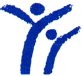 IUSD HEALTH SERVICESPARENT NOTICE OF SEVERE FOOD ALLERGIES